ROMÂNIA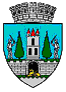 JUDEŢUL SATU MARECONSILIUL LOCAL ALMUNICIPIULUI SATU MAREHOTĂRÂREA nr. 127/29.04.2021privind vânzarea unor terenuri situate în Zona Industrială Sud a Municipiului Satu Mare, către SC BODESCU EXPORT IMPORT SRL  	Consiliul Local al Municipiului Satu Mare întrunit în ședința ordinară din data de 29.04.2021,  	Analizând: - proiectul de hotărâre înregistrat sub nr. 24067/21.04.2021,- referatul de aprobare al inițiatorului înregistrat sub nr. 24068/21.04.2021, - raportul de specialitate comun al Serviciului Patrimoniu Concesionări Închirieri și al Direcției economice înregistrat sub nr. 24069/21.04.2021,  - raportul Serviciului Juridic înregistrat sub nr. 24701/26.04.2021,- Cererea depusă de SC BODESCU EXPORT IMPORT SRL, înregistrată sub nr. 21828/12.04.2021, în calitate de concesionară, având contractele de concesiune nr. 446/09.12.2005 și nr.619/15.05.2006,- avizele comisiilor de specialitate ale Consiliului Local Satu Mare,Luând în considerare prevederile:-art. 553 alin.(4), art.1650 şi următoarele precum și art.1728, art. 2377, art. 2386 punctul 1 din Codul civil,- art. 10 alin. 2, art. 24 și art. 41 alin. (5^2) din Legea cadastrului și a publicității imobiliare nr. 7/1996, republicată cu modificările și completările ulterioare,-art. 129 alin. (2) lit. b) și c), alin. (4) lit. f) și alin. (6) lit. b) și art. 364 din O.U.G. nr. 57/2019 privind Codul administrativ, cu modificările şi completările ulterioare,-Legii nr. 24/2000 privind normele de tehnică legislativă pentru elaborarea actelor normative, republicată, cu modificările şi completările ulterioare,În temeiul prevederilor art. 139 alin. (2) şi art. 196 alin. (1) lit. a) din O.U.G. nr.57/2019 privind Codul administrativ, cu modificările şi completările ulterioare,Adoptă următoarea:H O T Ă R Â R E:Art. 1. Se atestă apartenența la domeniul privat al municipiului Satu Mare, a terenului în suprafață de 15.589 mp identificat prin CF nr.150142, nr. cad. 150142 și suprafața de 5000 mp identificat prin CF nr. 156416 Satu Mare, nr. cad. 156416, situate în municipiul Satu Mare, Zona Industrială Sud a municipiului Satu Mare.Art. 2. Se aprobă vânzarea fără licitație publică a unui teren proprietatea privată a Municipiului Satu Mare, situată în Zona Industrială Sud a municipiului, suprafață de teren compusă din două parcele și anume:- parcela cu nr. cadastral 150142 în suprafață de 15589 mp înscris în CF nr. 150142 Satu Mare;- parcela cu nr. cadastral 156416 în suprafață de 5000 mp înscris în CF nr. 156416 Satu Mare.Art. 3. Se însușesc Rapoartele de Evaluare nr. 4223/14.10.2019 și nr. 4224/14.10.2019 întocmite de către Just Eval Invest, parte integrantă din prezenta hotărâre.Art. 4. (1) Prețul total de vânzare stabilit prin Rapoartele de Evaluare, este                              de 78.787 euro, reprezentând:prețul de vânzare al terenului în suprafață de 5000 mp, înscris în CF nr.156416 sub nr. cad. 156416 este de 18809 euro.prețul de vânzare al terenului în suprafață de 15589 mp înscris în CF 150142 sub nr. cad. 150142 este de 59978 euro.(2 ) Prețul de vânzare stabilit la alineatul precedent se va achita eșalonat pe o perioadă de 3 ani, cu rate semestriale, iar prima rata, respectiv suma de 13131 euro, va fi achitată în intervalul cuprins între data adoptării prezentei hotărâri și data semnării contractului de vânzare-cumpărare în formă autentică.(3) Diferența de sumă până la concurența sumei reprezentând prețul de vânzare al bunului va fi achitată în 5 rate egale. Termenul de plată a ratelor va fi ultima zi lucrătoare a lunilor iunie și decembrie. După această dată se percep majorări de întârziere, în cuantum de 0,01% pentru fiecare zi de întârziere.(4) Prețul total de vânzare stabilit la alin.(1) și (2) se vor achita în lei la cursul BNR al zilei valabil la data emiterii facturii.  Art. 5. În contractul de vânzare cumpărare încheiat în formă autentică se va stipula constituirea dreptului de ipotecă asupra terenului vândut până la achitarea integrală a prețului. Art. 6. Cumpărătorul va solicita intabularea dreptului de proprietate în cartea funciară, iar cheltuielile ocazionate de intabulare vor fi suportate de acesta.Art. 7. Cu ducerea la îndeplinire a prezentei hotărâri se încredințează Primarul Municipiului Satu Mare prin Serviciului Patrimoniu, Concesionări, Închirieri și Serviciul financiar contabilitate.Art. 8. Prezenta hotărâre se comunică, prin intermediul secretarului general al municipiului Satu Mare, în termenul prevăzut de lege, Primarului municipiului Satu Mare, Instituţiei Prefectului - Judeţul Satu Mare, Serviciului Patrimoniu, Concesionări, Închirieri, Direcției Economice și SC BODESCU EXPORT IMPORT SRL.Președinte de ședință,                                                                       Contrasemnează       Gáti Ștefan                                                                                  Secretar general,                                                                                                  Mihaela Maria RacolțaPrezenta hotărâre a fost adoptată cu respectarea prevederilor art. 139 alin. (2) din O.U.G. nr. 57/2019 privind Codul administrativ;Redactat în 6 exemplare originale                                             Total consilieri în funcţie22Nr. total al consilierilor prezenţi21Nr total al consilierilor absenţi1Voturi pentru21Voturi împotrivă0Abţineri0